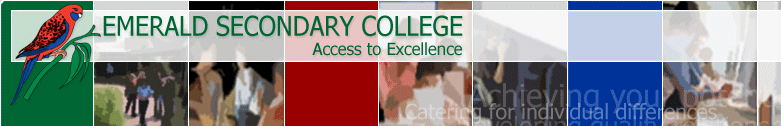 Reading Assessment Tasks (RATS)Teenage FictionPresent a discussion paper outlining your view of the elements which constitute a good work of fiction for teenagers.What is teenage fiction? Is it fiction written for teenagers? About teenagers? By teenagers?What sorts of issues do you think a work of teenage fiction should deal with?Do you think such work should present a realistic view of life?Should teenage fiction challenge its readers to extend their vocabulary – or should the language be accessible to a teenage audience? Should slang and swearing be permitted?Choose a book by an author published later than 2000.Read each book carefully, making notes as you do so under the following questions:• What age group is the book aimed at? • Is it suitable for an Australian audience? • Is the language used appropriate for the particular age group? • Does the novel present life in a realistic manner? • What sorts of images of teenagers are portrayed? • Are the characters stereotypic? are they believable? • What sorts of attitudes towards life does the novel encourage/discourage? • Do you feel that the book is valuable / potentially harmful to readers? • Do you consider this to be a good example of teenage fiction? • Given the differences in the time periods the books were written, how similar or different are the issues in each book?Organise your notes to present a detailed paper in a suitable form for others to read. Outline your understanding of the elements which make up a good work of teenage fiction. Make reference to the books you have studied as part of this project.Assessment checklistAll of the work submitted as part of this RAT is my ownSigned: _______________________________________________Homegroup: _______________________TICKI have read a book/books to suit the criteria of this taskI have prepared a timeline of eventsI have completed this task to the best of my ability